ΘΕΜΑ: «Σύγκληση Συνεδρίασης Οικονομικής Επιτροπής»Παρακαλούμε όπως προσέλθετε την 14ην Φεβρουαρίου 2023 ημέρα Τρίτη και ώρα 10:00΄, στην αίθουσα συνεδριάσεων του δημοτικού καταστήματος επί της οδού Μαραθωνοδρόμου αριθμ. 95, προκειμένου να συμμετάσχετε στη συνεδρίαση της Οικονομικής Επιτροπής δια ζώσης και με τηλεδιάσκεψη, σύμφωνα με τις διατάξεις του άρθρου 78 του Ν. 4954/2022 (ΦΕΚ 136/Α’/09-07-2022), τις διατάξεις του άρθρου 75 του Ν. 3852/2010, όπως τροποποιήθηκαν από το άρθρο 77 του Ν. 4555/2018 και ισχύουν και τις διατάξεις του Ν. 5013/23 (ΦΕΚ 12/19.01.2023 τεύχος Α’), όπου θα γίνει συζήτηση και θα ληφθεί απόφαση για τα κατωτέρω θέματα της ημερήσιας διάταξης: ΘΕΜΑΤΑ  ΗΜΕΡΗΣΙΑΣ  ΔΙΑΤΑΞΗΣΑνάθεση στη δικηγόρο Νεκταρία Σκοτίδα ή Σκουτίδα όπως παραστεί και καταθέσει προτάσεις ενώπιον του  Μονομελούς Πρωτοδικείου Αθηνών  αναφορικά με την αγωγή των α) Αναστάσιου Βλαχίδη & β) Ιωάννη Παναγιωτίδη  κατά του Δήμου Φιλοθέης-Ψυχικού που εκδικάζεται την 17ην Φεβουαρίου 2023. Ανάθεση στη δικηγόρο Νικολέττα Παπαδαυίδ  όπως παραστεί και καταθέσει προτάσεις ενώπιον του  Μονομελούς Πρωτοδικείου Αθηνών  αναφορικά με την αγωγή των α) Σιόλα Σταυρούλας, β) Δρακάκη Νικολάου & γ) Μακρυγιάννη Νικολέττας κατά του Δήμου Φιλοθέης-Ψυχικού που εκδικάζεται την 17ην Φεβουαρίου 2023. Αποδοχή  ποσού 82.455,00  € (Α’ Κατανομή)  από τους ΚΑΠ για την κάλυψη λειτουργικών αναγκών των σχολείων πρωτοβάθμιας και δευτεροβάθμιας εκπαίδευσης έτους 2023.      Έγκριση 1ου ΑΠΕ  (Ανακεφαλαιωτικού  Πίνακα  Εργασιών)  και 1ου ΠΚΤΜΝΕ του  έργου «Αναβάθμιση αθλητικών εγκαταστάσεων Δήμου Φιλοθέης-Ψυχικού». Ορθή Επανάληψη της υπ’ αριθμ. 369/21-11-2022 απόφασης Οικονομικής Επιτροπής με θέμα:Λήψη απόφασης για εξώδικο συμβιβασμό του Δήμου στo αίτημα σχετικά με αποζημίωση λόγω πτώσης δένδρου στο αυτοκίνητό του αιτούντος Ταλιαδούρη Χρήστου εξαιτίας της κακοκαιρίας με την ονομασία «ΕΛΠΙΔΑ» επί του πεζοδρομίου της οδού Κολοκοτρώνη 30- Φιλοθέη».     Ο  ΠΡOΕΔΡΟΣ                                                                                                             ΔΗΜΗΤΡΙΟΣ  ΓΑΛΑΝΗΣ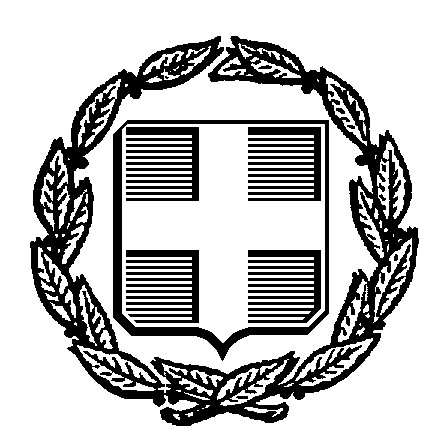 ΕΛΛΗΝΙΚΗ ΔΗΜΟΚΡΑΤΙΑΕΛΛΗΝΙΚΗ ΔΗΜΟΚΡΑΤΙΑ           Ψυχικό, 10/02/2023           Ψυχικό, 10/02/2023ΔΗΜΟΣ ΦΙΛΟΘΕΗΣ – ΨΥΧΙΚΟΥΔΗΜΟΣ ΦΙΛΟΘΕΗΣ – ΨΥΧΙΚΟΥ                               Αριθμ. Πρωτ.:  2326                               Αριθμ. Πρωτ.:  2326ΔΙΕΥΘΥΝΣΗ ΔΙΟΙΚΗΤΙΚΩΝ ΥΠΗΡΕΣΙΩΝΔΙΕΥΘΥΝΣΗ ΔΙΟΙΚΗΤΙΚΩΝ ΥΠΗΡΕΣΙΩΝΠΡΟΣ ΤΑΚΤΙΚΑ ΜΕΛΗ ΟΙΚΟΝΟΜΙΚΗΣ ΕΠΙΤΡΟΠΗΣ   ΜΕΤΑΞΙΔΗ-ΜΕΛΙΣΣΟΥΡΓΟΥ ΜΙΝΑΖΕΠΠΟΥ-ΧΑΡΛΑΥΤΗ ΕΛΕΝΗΠΑΛΑΙΟΛΟΓΟΥ ΜΑΡΙΑ-ΧΡΙΣΤΙΝΑ ΠΑΠΑΧΡΟΝΗ ΓΕΩΡΓΙΟΞΥΡΙΔΑΚΗ ΠΑΝΤΕΛΗΧΑΡΟΚΟΠΟ ΠΑΝΤΕΛΗ ΤΜΗΜΑ ΥΠΟΣΤΗΡΙΞΗΣ ΠΟΛΙΤΙΚΩΝ ΟΡΓΑΝΩΝΤΜΗΜΑ ΥΠΟΣΤΗΡΙΞΗΣ ΠΟΛΙΤΙΚΩΝ ΟΡΓΑΝΩΝΠΡΟΣ ΤΑΚΤΙΚΑ ΜΕΛΗ ΟΙΚΟΝΟΜΙΚΗΣ ΕΠΙΤΡΟΠΗΣ   ΜΕΤΑΞΙΔΗ-ΜΕΛΙΣΣΟΥΡΓΟΥ ΜΙΝΑΖΕΠΠΟΥ-ΧΑΡΛΑΥΤΗ ΕΛΕΝΗΠΑΛΑΙΟΛΟΓΟΥ ΜΑΡΙΑ-ΧΡΙΣΤΙΝΑ ΠΑΠΑΧΡΟΝΗ ΓΕΩΡΓΙΟΞΥΡΙΔΑΚΗ ΠΑΝΤΕΛΗΧΑΡΟΚΟΠΟ ΠΑΝΤΕΛΗ ΤΑΧ. Δ/ΝΣΗ: Μαραθωνοδρόμου 95ΤΑΧ. Δ/ΝΣΗ: Μαραθωνοδρόμου 95ΠΡΟΣ ΤΑΚΤΙΚΑ ΜΕΛΗ ΟΙΚΟΝΟΜΙΚΗΣ ΕΠΙΤΡΟΠΗΣ   ΜΕΤΑΞΙΔΗ-ΜΕΛΙΣΣΟΥΡΓΟΥ ΜΙΝΑΖΕΠΠΟΥ-ΧΑΡΛΑΥΤΗ ΕΛΕΝΗΠΑΛΑΙΟΛΟΓΟΥ ΜΑΡΙΑ-ΧΡΙΣΤΙΝΑ ΠΑΠΑΧΡΟΝΗ ΓΕΩΡΓΙΟΞΥΡΙΔΑΚΗ ΠΑΝΤΕΛΗΧΑΡΟΚΟΠΟ ΠΑΝΤΕΛΗ Ψυχικό, Τ.Κ. 154 52Ψυχικό, Τ.Κ. 154 52ΠΡΟΣ ΤΑΚΤΙΚΑ ΜΕΛΗ ΟΙΚΟΝΟΜΙΚΗΣ ΕΠΙΤΡΟΠΗΣ   ΜΕΤΑΞΙΔΗ-ΜΕΛΙΣΣΟΥΡΓΟΥ ΜΙΝΑΖΕΠΠΟΥ-ΧΑΡΛΑΥΤΗ ΕΛΕΝΗΠΑΛΑΙΟΛΟΓΟΥ ΜΑΡΙΑ-ΧΡΙΣΤΙΝΑ ΠΑΠΑΧΡΟΝΗ ΓΕΩΡΓΙΟΞΥΡΙΔΑΚΗ ΠΑΝΤΕΛΗΧΑΡΟΚΟΠΟ ΠΑΝΤΕΛΗ Πληρ.    : Σ. ΜάντακαΠληρ.    : Σ. ΜάντακαΠΡΟΣ ΤΑΚΤΙΚΑ ΜΕΛΗ ΟΙΚΟΝΟΜΙΚΗΣ ΕΠΙΤΡΟΠΗΣ   ΜΕΤΑΞΙΔΗ-ΜΕΛΙΣΣΟΥΡΓΟΥ ΜΙΝΑΖΕΠΠΟΥ-ΧΑΡΛΑΥΤΗ ΕΛΕΝΗΠΑΛΑΙΟΛΟΓΟΥ ΜΑΡΙΑ-ΧΡΙΣΤΙΝΑ ΠΑΠΑΧΡΟΝΗ ΓΕΩΡΓΙΟΞΥΡΙΔΑΚΗ ΠΑΝΤΕΛΗΧΑΡΟΚΟΠΟ ΠΑΝΤΕΛΗ Τηλ.: 213 2014743-4ΠΡΟΣ ΤΑΚΤΙΚΑ ΜΕΛΗ ΟΙΚΟΝΟΜΙΚΗΣ ΕΠΙΤΡΟΠΗΣ   ΜΕΤΑΞΙΔΗ-ΜΕΛΙΣΣΟΥΡΓΟΥ ΜΙΝΑΖΕΠΠΟΥ-ΧΑΡΛΑΥΤΗ ΕΛΕΝΗΠΑΛΑΙΟΛΟΓΟΥ ΜΑΡΙΑ-ΧΡΙΣΤΙΝΑ ΠΑΠΑΧΡΟΝΗ ΓΕΩΡΓΙΟΞΥΡΙΔΑΚΗ ΠΑΝΤΕΛΗΧΑΡΟΚΟΠΟ ΠΑΝΤΕΛΗ Fax: 210 672 2934ΠΡΟΣ ΤΑΚΤΙΚΑ ΜΕΛΗ ΟΙΚΟΝΟΜΙΚΗΣ ΕΠΙΤΡΟΠΗΣ   ΜΕΤΑΞΙΔΗ-ΜΕΛΙΣΣΟΥΡΓΟΥ ΜΙΝΑΖΕΠΠΟΥ-ΧΑΡΛΑΥΤΗ ΕΛΕΝΗΠΑΛΑΙΟΛΟΓΟΥ ΜΑΡΙΑ-ΧΡΙΣΤΙΝΑ ΠΑΠΑΧΡΟΝΗ ΓΕΩΡΓΙΟΞΥΡΙΔΑΚΗ ΠΑΝΤΕΛΗΧΑΡΟΚΟΠΟ ΠΑΝΤΕΛΗ Εmail:epitropesds@0177.syzefxis.gov.grΚΟΙΝΑΝΑΠΛΗΡΩΜΑΤΙΚΑ ΜΕΛΗ ΟΙΚΟΝΟΜΙΚΗΣ ΕΠΙΤΡΟΠΗΣΧΑΝΑΚΟΥΛΑ ΑΘΑΝΑΣΙΟΤΡΕΖΟΥ ΜΑΡΙΑ-ΕΛΕΝΗΑΝΑΠΛΗΡΩΜΑΤΙΚΑ ΜΕΛΗ ΟΙΚΟΝΟΜΙΚΗΣ ΕΠΙΤΡΟΠΗΣΧΑΝΑΚΟΥΛΑ ΑΘΑΝΑΣΙΟΤΡΕΖΟΥ ΜΑΡΙΑ-ΕΛΕΝΗ(να παρευρεθούν στην συνεδρίαση της Οικονομικής Επιτροπής σε περίπτωση απουσίας των τακτικών μελών με τη σειρά της εκλογής τους).(να παρευρεθούν στην συνεδρίαση της Οικονομικής Επιτροπής σε περίπτωση απουσίας των τακτικών μελών με τη σειρά της εκλογής τους).